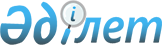 О внесении изменения в приказ исполняющего обязанности Председателя Комитета лесного хозяйства и животного мира Министерства сельского хозяйства Республики Казахстан от 24 июля 2015 года № 190 "О введении ограничений и запретов на пользование объектами животного мира, их частей и дериватов, установлении мест и сроков их пользования"Приказ и.о. Председателя Комитета лесного хозяйства и животного мира Министерства сельского хозяйства Республики Казахстан от 15 июня 2016 года № 167. Зарегистрирован в Министерстве юстиции Республики Казахстан от 14 июля 2016 года № 13927.
      ПРИКАЗЫВАЮ:
      1. Внести в приказ исполняющего обязанности Председателя Комитета лесного хозяйства и животного мира Министерства сельского хозяйства Республики Казахстан от 24 июля 2015 года № 190 "О введении ограничений и запретов на пользование объектами животного мира, их частей и дериватов, установлении мест и сроков их пользования" (зарегистрированный в Реестре государственной регистрации нормативных правовых актов № 11939, опубликованный 14 сентября 2015 года в информационно-правовой системе "Әділет") следующие изменения:
      в Ограничениях и запретах на пользование рыбными ресурсами и другими водными животными их частей и дериватов", утвержденных указанным приказом:
      пункт 10 изложить в следующей редакции:
      "10. В целях создания зон покоя ввести круглогодичный запрет на рыболовство в следующих местах:
      1) с применением промысловых орудий лова на реке Иле от Капшагайской ГЭС до 6-го рыбпункта (поселок Арал-Тюбе) и на всей дельте реки Иле;
      2) с применением промысловых орудий лова на реке Иле от устья реки Шарын до государственной границы с КНР;
      3) в зоне подпора от прямой линии, соединяющей сопку Утюги (кордон охотничьего хозяйства) по левому берегу водохранилища Капшагай и бывший 90 км (егерский дом) по правому берегу и вверх по течению реки Иле до устья реки Шарын;
      4) на озере Жаланашколь.".
      2. Управлению охраны рыбных ресурсов и регулирования рыболовства в установленном законодательством порядке обеспечить:
      1) государственную регистрацию настоящего приказа в Министерстве юстиции Республики Казахстан;
      2) в течение десяти календарных дней после государственной регистрации настоящего приказа в Министерстве юстиции Республики Казахстан направление его копии на официальное опубликование в периодические печатные издания и в информационно-правовую систему "Әділет", а также в течении пяти рабочих дней в Республиканское государственное предприятие "Республиканский центр правовой информации" для размещения в Эталонном контрольном банке нормативных правовых актов Республики Казахстан;
      3) размещение настоящего приказа на интернет-ресурсе Министерства сельского хозяйства Республики Казахстан.
      3. Настоящий приказ вводится в действие по истечении десяти календарных дней после дня его первого официального опубликования.
					© 2012. РГП на ПХВ «Институт законодательства и правовой информации Республики Казахстан» Министерства юстиции Республики Казахстан
				
Исполняющий обязанности
Председателя Комитета
лесного хозяйства и животного мира
Министерства сельского хозяйства
Республики Казахстан
К. Устемиров